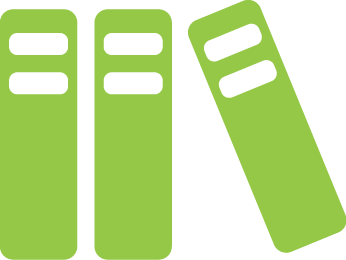 書籍レポート名前:[氏名]日付:[レポート日]書籍名:[書籍名]作者名:[作者名]発行日:[日付]ページ数:[ページ数]主要登場人物:[主要登場人物の一覧と簡単な説明]背景設定:[舞台となる背景設定の説明]あらすじ:[ストーリーの概要]重要な点/対立:[主要登場人物の動機となるもの、ストーリーが動く原因となる問題または出来事]分析/評価:[読んだ感想、レビュー]